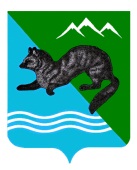 РАСПОРЯЖЕНИЕАДМИНИСТРАЦИИ  СОБОЛЕВСКОГО   МУНИЦИПАЛЬНОГО  РАЙОНА КАМЧАТСКОГО  КРАЯ____2021                       с. Соболево                                       №О создании комиссии по определению границ прилегающих  к некоторым организациям и объектам территорий, на которых не допускается розничная продажа алкогольной продукции и розничная продажа алкогольной продукции при оказании услуг общественного питания.В соответствии с Федеральным законом от 22.11.1995 № 171-ФЗ «О государственном регулировании производства и оборота этилового спирта, алкогольной и спиртосодержащей продукции и об ограничении потребления (распития) алкогольной продукции», Федеральным законом от 06.10.2003 № 131-ФЗ «Об общих принципах организации местного самоуправления в Российской Федерации», постановлением Правительства РФ от 23.12.2020 № 2220 «Об утверждении Правил определения органами местного самоуправления границ прилегающих территорий, на которых не допускается розничная продажа алкогольной продукции и розничная продажа алкогольной продукции при оказании услуг общественного питания», Уставом Соболевского муниципального района Камчатского края.АДМИНИСТРАЦИЯ ПОСТАНОВЛЯЕТ:1. Образовать комиссию по определению границ прилегающих  к некоторым организациям и объектам территорий, на которых не допускается розничная продажа алкогольной продукции и розничная продажа алкогольной продукции при оказании услуг общественного питания. (согласно Приложения №1)2. Утвердить положение о комиссии по определению границ прилегающих  к некоторым организациям и объектам территорий, на которых не допускается розничная продажа алкогольной продукции и розничная продажа алкогольной продукции при оказании услуг общественного питания.3. Управлению делами администрации Соболевского муниципального района направить настоящее постановление для опубликования в районной газете «Соболевский вестник» и разместить на официальном сайте Соболевского муниципального района Камчатского края в информационно-телекоммуникационной сети Интернет.4.  Настоящее постановление вступает в силу со дня его подписания.Глава Соболевского района                  	                                    В.И. КуркинПриложение                                                                                          к распоряжению  администрации                                                                                         Соболевского муниципального района                                                                                         Камчатского края     от _____№____                                                                                     СОСТАВ комиссии по определению границ прилегающих  к некоторым организациям и объектам территорий, на которых не допускается розничная продажа алкогольной продукции и розничная продажа алкогольной продукции при оказании услуг общественного питания на территории Соболевского муниципального района.Председатель Комиссии: - Колмаков А.В-заместитель главы администрации Соболевского муниципального района.Заместитель Председателя Комиссии:- Борисова Т.М.-начальник отдела прогнозирования, экономического анализа, инвестиций и предпринимательства.Секретарь Комиссии:- Старикова Ю.С-главный специалист-эксперт отдела прогнозирования, экономического анализа, инвестиций и предпринимательства.Члены Комиссии:- Игнатович А.А- депутат собрания депутатов Соболевского сельского поселения;- Алиев Ч.Р. оглы-представитель ООО «Тамерлан»;-Куркина Н.Н.-руководитель управления образования и молодежной политики;-Сафонова С.Ю.- директор МКУК "Соболевская библиотека ";- Греков А.Л.- директор ООО «Камчатское западное строительство»Приложение                                                                                          к распоряжению  администрации                                                                                         Соболевского муниципального района                                                                                         Камчатского края     от _____№____                                                                                     ПОЛОЖЕНИЕо комиссии по определению границ прилегающих  к некоторым организациям и объектам территорий, на которых не допускается розничная продажа алкогольной продукции и розничная продажа алкогольной продукции при оказании услуг общественного питания.1. Общие положения1.1. Настоящее положение определяет задачи, функции, права, порядок работы комиссии по определению границ прилегающих  к некоторым организациям и объектам территорий, на которых не допускается розничная продажа алкогольной продукции и розничная продажа алкогольной продукции при оказании услуг общественного питания.1.2. Комиссия создана в целях оценки рисков, связанных с принятием решений об определении  границ прилегающих  к некоторым организациям и объектам территорий, на которых не допускается розничная продажа алкогольной продукции и розничная продажа алкогольной продукции при оказании услуг общественного питания.1.3. В своей деятельности Комиссия руководствуется Федеральным законом от 06.10.2003 № 131-ФЗ «Об общих принципах организации местного самоуправления в Российской Федерации», Федеральным законом от 22.11.1995 № 171-ФЗ «О государственном регулировании производства и оборота этилового спирта, алкогольной и спиртосодержащей продукции», Постановлением Правительства РФ от 23.12.2020 № 2220 «Об утверждении Правил определения органами местного самоуправления границ прилегающих территорий, на которых не допускается розничная продажа алкогольной продукции и розничная продажа алкогольной продукции при оказании услуг общественного питания», Законом  Камчатского края от 04.05.2011 № 598 "О полномочиях органов государственной власти Камчатского края в области производства и оборота этилового спирта, алкогольной и спиртосодержащей продукции на территории Камчатского края, Уставом Соболевского муниципального района и настоящим Положением.2. Основные задачи Комиссии2.1. Взаимодействие администрации Соболевского муниципального района с исполнительными органами государственной власти Камчатского края, осуществляющими регулирование в сферах торговой деятельности, культуры, образования и охраны здоровья, и уполномоченного по защите прав предпринимателей при принятии совместных решений  по определению границ прилегающих  к некоторым организациям и объектам территорий, на которых не допускается розничная продажа алкогольной продукции и розничная продажа алкогольной продукции при оказании услуг общественного питания.3. Функции Комиссии3.1. Определение на территории Соболевского муниципального района организаций и объектов, на территории которых не допускается розничная продажа алкогольной продукции и розничная продажа алкогольной продукции при оказании услуг общественного питания в соответствии с подпунктами 1-10 пункта 2 статьи 16 Федерального закона от 22.11.1995 № 171-ФЗ «О государственном регулировании производства и оборота этилового спирта, алкогольной и спиртосодержащей продукции и об ограничении потребления (распития) алкогольной продукции».3.2. Определение минимального значения расстояния от организаций и объектов, до границ прилегающих территорий.3.4. Рассмотрение и согласование проекта муниципального правового акта, в соответствии с которым планируется первоначальное установление, отмена ранее установленных, увеличение или уменьшение границ прилегающих территорий к организациям и объектам,  на прилегающих территориях к которым не допускается розничная продажа алкогольной продукции и розничная продажа алкогольной продукции при оказании услуг общественного питания (далее – Проект МПА).3.5. Оценка рисков, связанных с принятием Проекта МПА.3.6. Рассмотрение заключений на Проект МПА, выданных исполнительными органами государственной власти Камчатского края, осуществляющими регулирование в сферах торговой деятельности, культуры, образования и охраны здоровья, и уполномоченным по защите прав предпринимателей, а также замечаний и предложений на Проект МПА, представленных членами Комиссии, заинтересованными организациями и гражданами.3.7. Вынесение заключения об одобрении Проекта МПА либо об отказе в его одобрении.4. Порядок работы Комиссии4.1. Руководство работой Комиссии осуществляет председатель Комиссии.4.2. Организационно-техническое обеспечение деятельности Комиссии осуществляет Отдел прогнозирования, экономического анализа, инвестиций и предпринимательства Соболевского муниципального района .4.3. Заседание Комиссии назначается председателем Комиссии и является правомочным, если на нем присутствует не менее 2/3 общего числа членов Комиссии. Каждый член Комиссии имеет один голос. Секретарь Комиссии право голоса не имеет.4.4. Решение Комиссии считается принятым, если за него проголосовало не менее 2/3 общего числа членов Комиссии.4.5. На основании положительного решения Комиссии администрацией Соболевского муниципального района издается соответствующее постановление.4.6. В случае вынесения Комиссией заключения об отказе в одобрении Проект МПА возвращается на доработку с последующим соблюдением всех этапов подготовки Проекта МПА.4.7. Заседания Комиссии проводятся по мере необходимости.